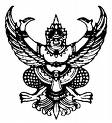 คำสั่ง..................................................................  ที่….……./…………                                  เรื่อง     ลงโทษภาคทัณฑ์ข้าราชการ	ด้วย…................................. (ชื่อผู้ถูกลงโทษ)........................ข้าราชการกรุงเทพมหานครสามัญ    ตำแหน่ง............................................สังกัด.................................................เลขที่ตำแหน่ง.....................................              อัตราเงินเดือน...................................บาท ได้กระทำผิดวินัยในกรณี.................................................................................................................................................................................................................................           อันเป็นการกระทำผิดวินัยอย่างไม่ร้ายแรงฐาน............................................................................................     ตามมาตรา ........ แห่งพระราชบัญญัติระเบียบข้าราชการพลเรือน พ.ศ.....................สมควรได้รับโทษภาคทัณฑ์	ฉะนั้น อาศัยอำนาจตามความในมาตรา 44 มาตรา 52 (..........) แห่งพระราชบัญญัติ
ระเบียบข้าราชการกรุงเทพมหานครและบุคลากรกรุงเทพมหานคร พ.ศ. 2554 ประกอบมาตรา 96 แห่งพระราชบัญญัติระเบียบข้าราชการพลเรือน พ.ศ. 2551 และข้อ 67 (1) ของกฎ ก.พ. ว่าด้วยการดำเนินการทางวินัย พ.ศ. 2556 จึงให้ลงโทษภาคทัณฑ์............................... (ชื่อผู้ถูกลงโทษ).................................		ทั้งนี้ ตั้งแต่บัดนี้เป็นต้นไป		อนึ่ง หากผู้ถูกลงโทษประสงค์จะอุทธรณ์หรือโต้แย้งคำสั่งนี้ ให้ยื่นอุทธรณ์หรือโต้แย้งคำสั่ง   ต่อ ก.พ.ค. กรุงเทพมหานคร ภายใน 30 วัน นับแต่วันที่ทราบหรือถือว่าทราบคำสั่ง ตามมาตรา 60 แห่งพระราชบัญญัติระเบียบข้าราชการกรุงเทพมหานครและบุคลากรกรุงเทพมหานคร พ.ศ. 2554สั่ง  ณ  วันที่….…….เดือน……………………..พ.ศ…………....	(ลงชื่อ)(…….........ชื่อผู้สั่ง….....….)………………ตำแหน่ง……………